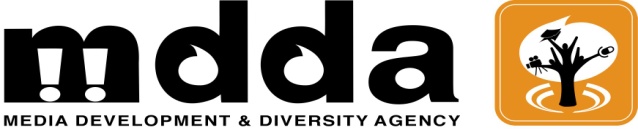 JOB SPECIFICATIONJOB INFORMATIONJob Title: Human Resource OfficerDepartment: HR and Corporate AffairsNormal Hours of work: Normal hours of work unless there are urgent matters to be attended to Normal place of work: Parktown, JohannesburgJob Classification: AdministrativeReporting to: HR and Corporate Affairs ManagerJob Grade:Last Review: April 2020PRIMARY OBJECTIVE(S) OF THE JOBResponsible for supporting the Human Resources Manager in the effective and efficient administration of Human Resources procedures and operations for MDDA in order to support the attraction and retention of suitable qualified Human Resources to ensure the attainment of the set organizational mandate and Human Resources operational objectives.PRIMARY OBJECTIVE(S) OF THE JOBResponsible for supporting the Human Resources Manager in the effective and efficient administration of Human Resources procedures and operations for MDDA in order to support the attraction and retention of suitable qualified Human Resources to ensure the attainment of the set organizational mandate and Human Resources operational objectives.MDDA VALUESIntegrity: We are honest, transparent, reliable, fair, accountable and responsible for our actionsUbuntu: We are empathetic, courteous and respectful to our staff and clients alikeProfessionalism: We are efficient, effective, service delivery orientated, punctual, performance driven and work collectivelyCommitment: We are passionate, go the extra mile, responsive, have a strong work ethic, are consistent and accessible Developmental: We are inclusive, open and participatory MDDA VALUESIntegrity: We are honest, transparent, reliable, fair, accountable and responsible for our actionsUbuntu: We are empathetic, courteous and respectful to our staff and clients alikeProfessionalism: We are efficient, effective, service delivery orientated, punctual, performance driven and work collectivelyCommitment: We are passionate, go the extra mile, responsive, have a strong work ethic, are consistent and accessible Developmental: We are inclusive, open and participatory KEY DUTIES AND RESPONSIBILITIES.Strategy ImplementationSupport the Human Resources Manager in the implementation of Human Resources strategic plan.Support the development of a Human Resources Management and support services business plan for MDDA that is in line with the overall MDDA strategySupport the Human Resources Manager in develop Human Resources Annual Plan. Human Resource Governance Support the Human Resources Manager in the development of organization capability around human resource, administration, governance and decision processes aligned with the MDDA’s human capital operational model. Attend meetings of HR forum meetingsSupport the Human Resource Manager in the development and monitoring of Human Resources Management Services policies/ procedures and other relevant documents to ascertain whether such documentation adheres to legal requirements.Support the Human Resource Manager in analyzing and interpreting amendments of the Conditions of Service to ensure the fair and consistent application with accurate guidelines Stakeholder Management Provide internal advice to Management and Staff on human resource management mattersPayroll Administration Administration of the Payroll for payment by Finance.Oversee monthly payroll activities OvertimeSubsistence ClaimsTravel ClaimsLeave Administration Onboarding and Terminations.Administration of EESTraining Act as the company’s skills development facilitator. Conduct induction and/orientation of all employees within MDDAAssist on training needs assessment programmes Record in-house training programmes Assist with out-sourced training programmes for small media service providersSpecial ProjectsAssist with the implementation of human resource management special projects KEY DUTIES AND RESPONSIBILITIES.Strategy ImplementationSupport the Human Resources Manager in the implementation of Human Resources strategic plan.Support the development of a Human Resources Management and support services business plan for MDDA that is in line with the overall MDDA strategySupport the Human Resources Manager in develop Human Resources Annual Plan. Human Resource Governance Support the Human Resources Manager in the development of organization capability around human resource, administration, governance and decision processes aligned with the MDDA’s human capital operational model. Attend meetings of HR forum meetingsSupport the Human Resource Manager in the development and monitoring of Human Resources Management Services policies/ procedures and other relevant documents to ascertain whether such documentation adheres to legal requirements.Support the Human Resource Manager in analyzing and interpreting amendments of the Conditions of Service to ensure the fair and consistent application with accurate guidelines Stakeholder Management Provide internal advice to Management and Staff on human resource management mattersPayroll Administration Administration of the Payroll for payment by Finance.Oversee monthly payroll activities OvertimeSubsistence ClaimsTravel ClaimsLeave Administration Onboarding and Terminations.Administration of EESTraining Act as the company’s skills development facilitator. Conduct induction and/orientation of all employees within MDDAAssist on training needs assessment programmes Record in-house training programmes Assist with out-sourced training programmes for small media service providersSpecial ProjectsAssist with the implementation of human resource management special projects PLANNING AND DEVELOPMENTKeep up to date with latest human resource management trendsPLANNING AND DEVELOPMENTKeep up to date with latest human resource management trendsHUMAN RELATIONSTeam-player – colleague interrelationsGood interpersonal skills Motivator- maintain good relationship with colleagues so that they achieve resultsHUMAN RELATIONSTeam-player – colleague interrelationsGood interpersonal skills Motivator- maintain good relationship with colleagues so that they achieve resultsCUSTOMER RELATIONSInternal – All staffExternal –All visitors, Service providers/vendors, small media service providersCONTINUOUS PROFESSIONAL DEVELOPMENT AND UPGRADEMaintain professional and technical knowledge by attending educational workshops; reviewing professional publications; establishing personal networks; benchmarking state-of-the-art practices; participating in professional societies to keep up to date with the latest human resource trendsCONTINUOUS PROFESSIONAL DEVELOPMENT AND UPGRADEMaintain professional and technical knowledge by attending educational workshops; reviewing professional publications; establishing personal networks; benchmarking state-of-the-art practices; participating in professional societies to keep up to date with the latest human resource trendsQUALIFICATIONS AND EXPERIENCEUniversity Degree or Diploma in Human Resource ManagerMinimum of (4 years) relevant Human Resources Experience QUALIFICATIONS AND EXPERIENCEUniversity Degree or Diploma in Human Resource ManagerMinimum of (4 years) relevant Human Resources Experience Leadership Competencies Developing OthersBehavioral Competencies Organisational Awareness; Relationship Building; Analytical Thinking; Achievement Orientation; Team WorkTechnical Competencies Legislation Policies, Procedures and Standards; Human Resources Management; Records and Information Management; Enforcement; Business Perspective; Project Management Leadership Competencies Developing OthersBehavioral Competencies Organisational Awareness; Relationship Building; Analytical Thinking; Achievement Orientation; Team WorkTechnical Competencies Legislation Policies, Procedures and Standards; Human Resources Management; Records and Information Management; Enforcement; Business Perspective; Project Management SPECIAL REQUIREMENTSAbility to coordinate and organize the training programs Abreast with human resource management trendsBusiness acumen SPECIAL REQUIREMENTSAbility to coordinate and organize the training programs Abreast with human resource management trendsBusiness acumen Reviewed By:Date:Approved By:Date:Last Updated By:Date: